ПРОЕКТСОВЕТ ДЕПУТАТОВмуниципального округа ЛОМОНОСОВСКИЙРЕШЕНИЕ31 января 2023 года     № 10/2О согласовании/отказе в согласовании проекта изменения схемы размещения сезонных (летних) кафе при стационарных предприятиях общественного питания на территории Юго-Западного административного округа города МосквыВ соответствии с пунктом 2 части 5 статьи 1 Закона города Москвы от 11 июля 2012 года № 39 «О наделении органов местного самоуправления муниципальных округов в городе Москве отдельными полномочиями города Москвы», Постановлением Правительства Москвы от 06.03.2015 года № 102-ПП «О размещении сезонных (летних) кафе при стационарных предприятиях общественного питания» и на основании обращения префектуры Юго-Западного административного округа города Москвы от 17.01.2023 года № 12-08-94/23, входящий № 02-10-13/23 от 17.01.2023 года, Совет депутатов муниципального округа Ломоносовский решил:Согласовать/отказать в согласовании проект(а) изменения схемы размещения сезонных (летних) кафе при стационарных предприятиях общественного питания на территории Юго-Западного административного округа города Москвы, в части включения сезонного (летнего) кафе при стационарном предприятии общественного питания ООО «РАЙ» по адресу: Ленинский проспект дом 88, строение 1 (приложение). Направить настоящее решение в Департамент территориальных органов исполнительной власти города Москвы, префектуру Юго-Западного административного округа города Москвы, управу Ломоносовского района города Москвы в течение 3 рабочих дней после принятия настоящего решения.Опубликовать настоящее решение в бюллетене «Московский муниципальный вестник» и разместить на официальном сайте муниципального округа Ломоносовский. Настоящее решение вступает в силу со дня его принятия. Контроль за выполнением настоящего решения возложить на главу муниципального округа Ломоносовский Куземину Ю.В.Глава муниципальногоокруга Ломоносовский						Ю.В. КуземинаПриложение к решению Совета депутатов муниципального округа Ломоносовский от 31 января 2023 года №10/2 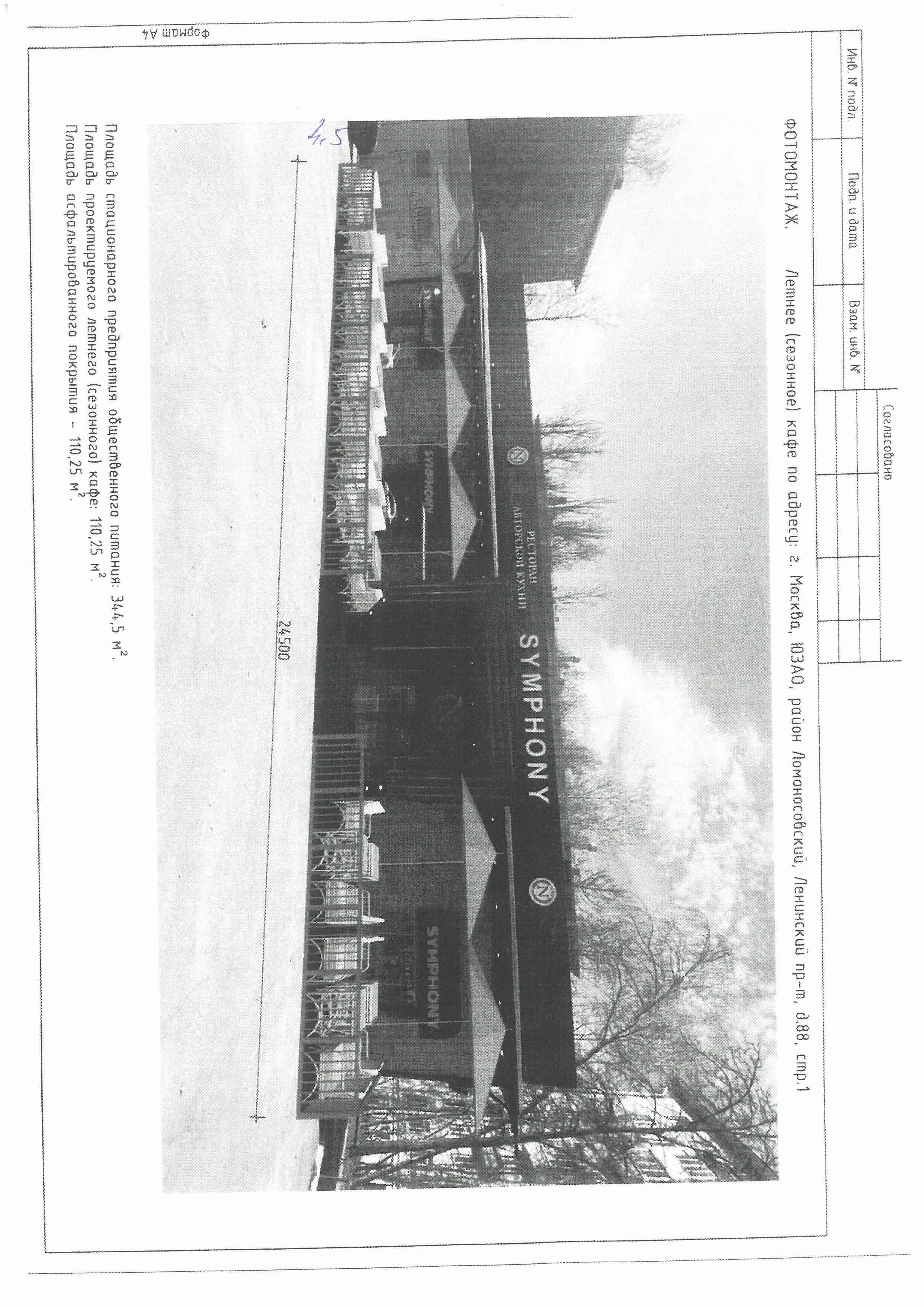 